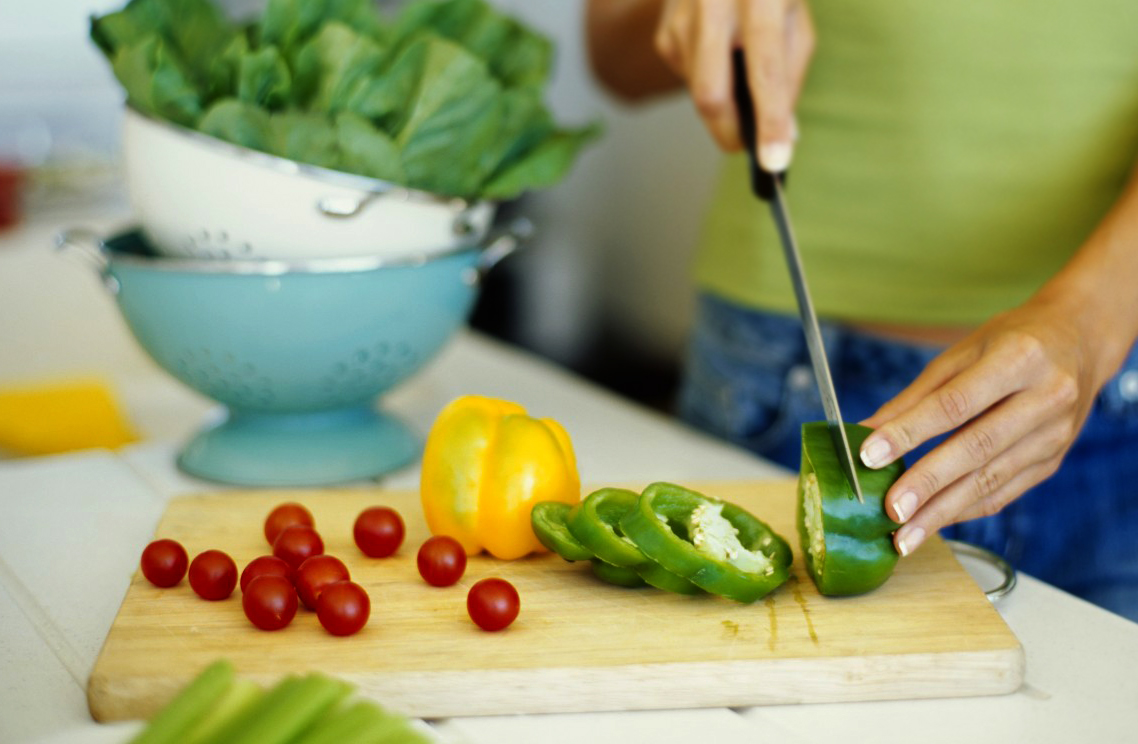 [活動名稱][若要用自己的相片取代此相片，只要將它刪除即可。接著，
選取 [插入] 索引標籤上的 [圖片]。][隨時呈現最佳外觀][如果您準備要撰寫內容，只要選取一行文字，然後開始輸入即可。選取時請勿包含字元右側的空格，以獲得最佳效果。]